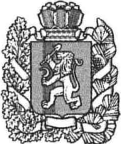 АДМИНИСТРАЦИЯ БОГУЧАНСКОГО РАЙОНАП О С Т А Н О В Л Е Н И Е04.06.2020                                с. Богучаны                                    № 580-ПО создании Общественного совета при администрации Богучанского районаВ соответствии с Федеральным законом от 06.10.2003 № 131-ФЭ «Об общих принципах организации местного самоуправления в Российской Федерации», Федеральным законом от 21.07.2014 № 212-ФЗ «Об основах общественного контроля в Российской Федерации», Федеральным законом от 04.04.2005 года № 32-Ф3 «Об Общественной палате Российской Федерации», руководствуясь  статьями 7, 43, 47 Устава   Богучанского района Красноярского края:Создать Общественный совет при  администрации муниципального образования Богучанский район.Утвердить положение об Общественном совете при администрации муниципального образования  Богучанский район, согласно приложению № 1.Настоящее постановление вступает в силу со дня,  следующего за днем  его опубликования  в официальном вестнике Богучанского района.Контроль за исполнением настоящего Постановления оставляю за собой.И.о. Главы Богучанского района                                      В.Р. СаарПриложение № 1к постановлению администрации Богучанского района«04»06. 2020г.  № 580-ППОЛОЖЕНИЕ ОБ ОБЩЕСТВЕННОМ СОВЕТЕ ПРИ АДМИНИСТРАЦИИ МУНИЦИПАЛЬНОГО ОБРАЗОВАНИЯ БОГУЧАНСКИЙ РАЙОНОбщие положенияОбщественный Совет при администрации муниципального образования  Богучанский район (далее - Совет) обеспечивает взаимодействие граждан с органами местного самоуправления муниципального образования  Богучанский район (далее – МО Богучанский район),  в целях учета потребностей и интересов граждан, защиты прав и свобод граждан при формировании и реализации вопросов местного значения в целях осуществления общественного контроля за деятельностью органов местного самоуправления.Совет формируется на основе добровольного участия в его деятельности граждан.Совет является постоянно действующим консультативносовещательным органом.Совет осуществляет свою деятельность на общественных началах и безвозмездной основе.Совет в своей деятельности руководствуется Конституцией Российской Федерации, Федеральным законом от 21.07.2014 № 212-ФЗ «Об основах общественного контроля в Российской Федерации», Федеральным законом от 04.04.2005 года № 32-Ф3 «Об Общественной палате Российской Федерации» и иными федеральными законами, а так же нормативно-правовыми актами МО  Богучанский район  и настоящим Положением.Задачи СоветаЦелями являются:обеспечение реализации и защиты прав и свобод человека и гражданина, прав и законных интересов общественных объединений и иных негосударственных некоммерческих организаций;обеспечение учета общественного мнения, предложений и рекомендаций граждан, общественных объединений и иных негосударственных некоммерческих организаций при принятии решений органами местного самоуправления и муниципальными организациями;общественная оценка деятельности органов местного самоуправления и муниципальных организаций, в целях защиты прав и свобод человека и гражданина, прав и законных интересов общественных объединений и иных негосударственных некоммерческих организаций;общественный совет создается органом местного самоуправления на основе отраслевого принципа в следующих сферах деятельности:- управление муниципальной собственностью;- использование земли, охраны природы, недропользования;- строительства транспорта, жилищного хозяйства, коммунально- бытового обслуживания;- образования, культуры, охраны здоровья, физической культуры и спорта, защиты прав потребителей;-  гражданской обороны, защиты населения и территории от чрезвычайных ситуаций  природного и техногенного характера, а также в области антитеррористической деятельности. Задачами являются:формирование и развитие гражданского правосознания;повышение уровня доверия граждан к деятельности государства, а также обеспечение эффективного взаимодействия государства с институтами гражданского общества;содействие предупреждению и разрешению социальных конфликтов;реализация гражданских инициатив, направленных на защиту прав и свобод человека и гражданина, прав и законных интересов общественных объединений и иных негосударственных некоммерческих организаций;обеспечение прозрачности и открытости деятельности органов местного самоуправления и муниципальных организаций;повышение эффективности деятельности органов местного самоуправления и муниципальных организаций.Порядок формирования и состав общественного советаСостав Совета формируется в количестве 5 человек.Членом Совета может быть гражданин Российской Федерации, достигший возраста восемнадцати лет, постоянно проживающий на территории МО  Богучанский район.Членами Совета не могут быть:лица, признанные недееспособными на основании решения суда;лица, имеющие непогашенную или неснятую судимость;лица,	замещающие муниципальные должности и должности муниципальной службы.Формируется Совет на основе добровольного участия в его деятельности граждан.Лица, изъявившие желание участвовать в деятельности Совета, подают письменное заявление (приложение № 2) на имя Главы МО  Богучанского района.  К заявлению приобщаются: протокол о выдвижении кандидата в состав Совета (для кандидатов от некоммерческих общественных объединений), анкета кандидата в состав Совета (приложение № 3), копия паспорта гражданина Российской Федерации кандидата и согласие на обработку персональных данных (приложение № 4).Срок подачи документов 2 месяца с момента публикации постановления о создании Совета.Некоммерческие общественные организации имеют право выдвигать не более одного кандидата в состав Совета.Глава  Богучанского  района   не позднее 5 дней с даты окончания приема документов, по результатам проведения консультаций с общественными объединениями и некоммерческими организациями, действующими в муниципальном образовании, учитывая предложения жителей муниципального образования, профессиональные качества кандидатов, в том числе соответствующее образование, опыт общественной работы, необходимые знания для эффективного решения задач, поставленных перед Советом, утверждает постановлением администрации состав Совета из числа лиц, подавших заявление.Постановление администрации Богучанского района  подлежит публикации на официальном сайте администрации Богучанского района.Лица, не утвержденные в состав Совета, но подавшие заявление, попадают в резерв Совета. В случае прекращения полномочий члена Совета по основаниям, предусмотренным настоящим Положением, в состав Совета подлежит включению лицо из состава резерва Совета.Срок полномочий членов Совета - 1 год со дня проведения первого заседания Совета. Полномочия Совета могут быть досрочно прекращены в случаях, предусмотренных настоящим Положением, а также на основании решения Главы  Богучанского  района  о досрочном прекращении полномочий Совета в связи с несоответствием его деятельности целям и задачам, определенным настоящим  Положением. Решение о досрочном прекращении полномочий Совета принимается Главой  Богучанского  района.Состав и численность Совета утверждаются и изменяются постановлением администрации Богучанского района.Полномочия Советаосуществлять общественный контроль в формах, предусмотренных законом;выступать в качестве инициаторов, организаторов мероприятий, проводимых при осуществлении общественного контроля, а также участвовать в проводимых мероприятиях;запрашивать в соответствии с законодательством Российской Федерации у органов местного самоуправления и муниципальных организаций, иных органов и организаций, осуществляющих в соответствии с федеральными законами отдельные публичные полномочия, необходимую для осуществления общественного контроля информацию, за исключением информации, содержащей сведения, составляющие государственную тайну, сведения о персональных данных, и информации, доступ к которой ограничен федеральными законами;посещать в случаях и порядке, которые предусмотрены федеральными законами, законами субъектов Российской Федерации, муниципальными нормативными правовыми актами, соответствующие органы местного самоуправления и муниципальные организации;подготавливать по результатам осуществления общественного контроля итоговый документ и направлять его на рассмотрение в органы местного самоуправления и муниципальные организации;приглашать на свои заседания представителей администрации  Богучанского  района  при обсуждении вопросов, решение которых входит в их компетенцию.Прекращение полномочий члена СоветаПолномочия члена Совета прекращаются в случае:- подачи	заявления о выходе из состава Совета;- признания	его недееспособным, безвестно отсутствующим или умершим на основании решения суда, вступившего в законную силу;- вступления в законную силу вынесенного в отношении его обвинительного приговора суда;- назначения его на должность муниципальной службы;- прекращения гражданства Российской Федерации;- выезда за пределы МО Богучанский район  на постоянное место жительства;- смерти.Приложение № 2к постановлению администрации Богучанского района «04»06. 2020г.  № 580-ПФорма заявления для включения в члены Общественного совета при  администрации муниципального образования  Богучанский районГлаве  муниципального образования  Богучанский район ______________________________________    (ФИО (полностью) гражданина, претендующего в члены Общественного совета) _______________________________________________________________________________________________________________________________________проживающего по адресу:                                                                   (почтовый индекс, полный адрес фактического                                                                      проживания, контактный телефон)ЗаявлениеПрошу рассмотреть мою кандидатуру в члены Общественного совета при администрации муниципального образования Богучанский район. С условиями отбора ознакомлен (а) и согласна (а).К заявлению прилагаю:Копию паспорта;Собственноручно заполненную и подписанную анкету;Документы об образовании;Протокол о выдвижении кандидата в состав Общественного совета (для кандидатов от некоммерческих общественных объединений).Приложение № 3к постановлению администрации Богучанского района «04»06. 2020г.  № 580-ПФорма анкеты для включения в члены Общественного совета при  администрации муниципального образования Богучанский районФамилия, имя, отчество:____________________________________________________________________________________________________________Место работы и должность(по настоящему / последнему месту работы приувольнении, дата увольнения)__________________________________________________________________________________________________________E-mail:____________________________________________________________Контактный телефон:_______________________________________________Число, месяц, год рождения: _________________________________________Гражданство:______________________________________________________Место рождения:_________________________________________________________Место регистрации, фактического проживания:___________________________________________________________________________________________________________________________________________________________Образование и (или) квалификация:___________________________________Наименование образовательного учреждения и его местонахождение:______________________________________________________________________________________________________________________________________________________________________________________Год окончания обучения: ____________________________________________Факультет, специальность (направление), квалификация: ____________________________________________________________________________________________________________________________________Приложение № 4к постановлению администрации Богучанского района «04»06.2020г.  № 580-ПСОГЛАСИЕ на обработку персональных данныхЯ,__________________________________________________________________________________________________________________________________(фамилия, имя, отчество субъекта персональных данных)Проживающий (ая)________________________________________________________________________________________________________________________________________________________________________________________________________________________________________________________(адрес, где зарегистрирован субъект персональных данных, номер основного документа,удостоверяющего его личность, сведения о дате выдаче документа и выдавшем его органе)в целях обеспечения соблюдения Конституции Российской Федерации, федеральных законов и законов Красноярского края, иных нормативных правовых актов Российской Федерации, в соответствии с Федеральным законом от 27 июля 2006 года № 152-ФЗ «О персональных данных» даю согласие администрации МО  Богучанский район  зарегистрированной по адресу: 663431 Красноярский край, Богучанский район, с. Богучаны ул. Октябрьская, 72 - на обработку моих персональных данных, включая: сбор, систематизацию, накопление, хранение, уточнение, использование, распространение, обезличивание, блокирование, уничтожение, с использованием средств автоматизации или без использования таких средств.Передача моих персональных данных третьей стороне возможна при условии моего письменного согласия, а также в случаях, установленных федеральными законами.Данное согласие действует со дня его подачи оператору и до момента прекращения членства в общественном совете или до момента отзыва мною данного согласия в предусмотренном законодательством порядке.«____»_________20__г.              ___________            _______________                                                           ( подпись)                          (расшифровка подписи)